Publicado en Barcelona el 23/01/2020 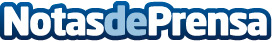 ARAG celebró su Convención Anual de Ventas en Barcelona La entidad pone el foco en el largo plazo y la anticipación al entorno para seguir creciendoDatos de contacto:Elisenda GraneroComunicación Corporativa934857334Nota de prensa publicada en: https://www.notasdeprensa.es/arag-celebro-su-convencion-anual-de-ventas-en Categorias: Internacional Nacional Derecho Finanzas Cataluña Seguros http://www.notasdeprensa.es